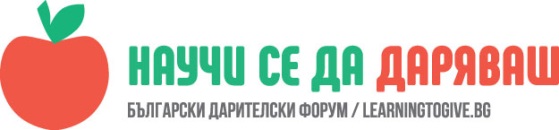 УРОК: Професии в служба на хоратаНевяна Иванова, преподавател в 7.СУ „Свети Седмочисленици”, гр. СофияЧасът е проведен във II Б клас на 13.10.2017 г. „Ако човек е депресиран,отива при психолог.” - Теа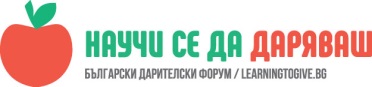 Целта на урока e децата да се запознаят с различни професии и да се опитат да ги съотнесат към организации със стопанска или нестопанска цел. Да се запознаят в подробности с професията Психолог.ОписаниеЕли и Константин бяха гостите по темата „Професии в служба на хората” и влязоха с усмивка в класната стая на II Б клас. Ели е начален учител, а Константин е училищен психолог. Представиха се и Ели въведе децата в същността на темата. Изслушаха децата и техните мечтани професии. Обсъдиха ги на кратко и думата взе Косьо (така той се представи пред децата).Константин е психолог по професия и се опита да разбере дали децата са чували и знаят ли нещо за неговата професия.„Кой от вас знае какво е психолог?” – КонстантинСамо 3-4 деца вдигнаха ръце.„Не знам какво да правя с тази дума психолог.” – ЛаураСмях в стаята  „Кой от вас не знае какво е психолог?” – КонстантинПовече от половината деца вдигнаха ръце. Настъпи смях в стаята.„Кой от вас е чувал думата психолог, но не знае какво означава?” – КонстантинПочти целият клас вдигна ръце.Преди да разясни думата психолог, той разказа малко за личния си живот и какво го е ориентирало да работи това, което работи сега. Разказваше много спокойно, беше последователен в мислите си и децата го слушаха с желание и нетърпение. Разказа за трудностите си в начален курс в училище, след това за периода в гимназията и първия му досег с психолог. Любопитно беше, когато Константин сподели на децата, че в гимназията се е притеснявал да вдига ръка и да дава верни отговори на учителите, защото се е страхувал съучениците му да не го нарекат „зубър”.„Знаете ли какво е зубър?” – Константин„Дете, което чете много и знае всичко.” – ВяраНастана смях и учудване в стаята, когато Константин поясни, че зубър е вид бизон. Децата не го знаеха и го запомниха. Той попита класа дали някой между тях се е чувствал в ситуация, подобна на неговата. Повечето децата отговориха отрицателно (което мен ме зарадва). Константин е посещавал училищния психолог в продължение на 4 години в гимназията и това му е харесвало. Не е знаел защо отива там, но това го е карало да споделя, отпускал се е и е ставал по-отворен сред обществото. Когато е настъпило време да кандидатства в университет, е записал финанси. Не му е харесвало това, което учи, и бързо се преориентирал. Тук отново бе засегната темата за избора на професия. Как децата да избират професия така, че тя да ги радва и да им доставя удоволствие.„Като малък какъв искахте да станете? – Петя попита Константин.„Исках да стана пианист.” – КонстантинТук настана голяма учудване, защото той досега бе говорил за психология, за финанси и накрая пианист. Но така е... човек мечтае да прави едно, но след време осъзнава, че щастие му носи нещо съвсем различно.Константин попита децата какви хора ходят при психолог.„Ако човек е депресиран, ходи при психолог.” – Теа„Депресиран е човек, който е паркирал на синя зона.” – Захари„Човек, който се страхува от нещо, или е много агресивен, ходи на психолог.” – Александър ХристовКонстантин помоли децата да нарисуват на лист хартия нещо, от което се страхуват... ама много се страхуват. Повечето деца имат страхове, но не знаеха как да ги „облекат” в образи. Все пак нарисуваха по нещо на листовете. Не беше много ясно какво, но наистина беше страшно  След това Константин ги помоли да си представят, че рисунката им е корица на книга и трябва да поставят заглавие на книгата. Децата обърнаха листа и поставиха „заглавия”. Имаше различни надписи: Чудовища, Не се страхувай, Змии и паяци, Кошмари...Когато Константин ги събра и започна да ги показва на класа, децата виждаха страховете на съучениците си. За някои тези страхове бяха смешни, забавни... не бяха страшни. За други нарисуваното наистина беше зловещо. Някои деца малко преиграваха в страха си и се гушкаха едно в друго, защото ги беше „страх”. Видях децата си в различна светлина . До тогава не знаех, че могат да рисуват толкова зловещи и отблъскващи рисунки. В галерията има част от тях.Предупреждавам: Рисунките не са за хора със слаби сърца Константин разказа на децата, че в момента работи като психолог в училище и ежедневно при него идват деца, които искат да поговорят, или имат проблеми и искат да ги разрешат. Или както Вяра най-точно каза: „Психологът помага да разреши проблемите на хората.”„Има психолози, които се занимават с престъпления, убийства.” – Александър Иванов„Има ли психолози, които се занимават с деца, които крадат?” – Вяра„Психологът изслушва хората.” - МихаилНеобходимо е да се обясняват различните професии и какво те допринасят на околните, с какво са полезни на обществото. Децата имат необходимост да разберат.Нека по-често обръщаме внимание на децата, да ги разбираме и да ги изслушваме. Децата обичат да говорят и искат да бъдат чути. Но вие, родители, го знаете най-добре 